بسمه تعالی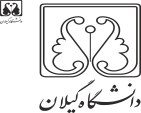  درخواست طرح در شورای آموزشی دانشجویان ورودی 1401 به بعد مدیر محترم گروهبا سلام و احترام ، اینجانب ……………………. دانشجوی رشته …………………… دوره  …………به شماره دانشجویی ………………… با سهمیه قبولی   ……………….. به دلیل مشکل بیان شده در زیر ، درخواست طرح وضعیت تحصیلی خود در شورای آموزشی دانشگاه را دارم.عنوان درخواست : ………………………………						شرح درخواست دانشجو : …………………………………………………………………………………………………………………………………………………………………………………………………………………………………………………………………………………………………………………………………………………………………………………………..همچنین تعداد ................. برگ مدارک مربوطه پیوست می باشد . 		شماره تماس : .............................مدیر محترم گروه : …………………………………………………………………………………………………………………………………………………………………………………………………………………………………………………………………………معاون محترم آموزشی دانشکده : با سلام و احترام ، درخواست دانشجوی فوق با توجه به توضیحات ذیل جهت طرح در شورای آموزشی دانشگاه مورد تایید:            است              نیست معاون محترم آموزشی دانشکده : با سلام.  نظر آموزش دانشکده به شرح ذیل اعلام می گردد. خواهشمند است ارائه طریق فرمایید .           امضاء کارشناس آموزش	دانشکده			                           امضاء رئیس اداره امور خدمات آموزشی و تحصیلات تکمیلی دانشکدهمدیر محترم خدمات آموزشی دانشگاه گیلانبا سلام و احترام، درخواست دانشجوی فوق جهت تصمیم گیری در شورای آموزشی دانشگاه ارسال می گردد. خواهشمند است نتیجه را جهت اقدام بعدی به دانشکده اعلام فرمایید. توضیحات : 											   		                                                  